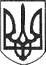 РЕШЕТИЛІВСЬКА МІСЬКА РАДАПОЛТАВСЬКОЇ ОБЛАСТІВИКОНАВЧИЙ КОМІТЕТ РІШЕННЯ26 квітня  2019 року                                                                                       № 66Про   внесення   змін   до   рішення   виконавчого комітету  від 27.12.2018 року № 278 ,,Про організацію  громадських  робіт  на  2019 рік”Керуючись підпунктом 7 пункту „б” частини першої  статті 34 Закону України „Про місцеве самоврядування в Україні”, статтею 31 Закону України „Про зайнятість населення”, постановою Кабінету Міністрів України від 20.03.2013 року № 175 ,, Про затвердження Порядку організації громадських та інших робіт тимчасового характеру”, з метою надання додаткового стимулювання  до праці, матеріальної підтримки осіб, які перебувають на обліку в центрі зайнятості, виконавчий комітет Решетилівської міської радиВИРІШИВ:Внести  зміни  до   рішення   виконавчого  комітету Решетилівської міської ради від  27.12.2018 року № 278 ,,Про організацію  громадських  робіт  на  2019 рік”, а саме: додаток до рішення виконавчого комітету від 27.12.2018 року № 278 ,,Перелік видів громадських робіт” доповнити п. 19 „Роботи з екологічного захисту навколишнього середовища”.Заступник міського голови                                                              Ю.С. ШинкарчукТанько, 2 17 78Керуючий справами                                                                     Т.А. МалишЗавідувач сектору з юридичних питаньта управління комунальним майном                                          А.С. КовальовНачальник відділу бухгалтерськогообліку, звітності та адміністративно-господарського забезпечення - головний бухгалтер                                                                      С.Г. МомотЗаступник начальника відділу організаційно-інформаційної роботи, документообігута управління персоналом                                                           Н.І. КуликВ.о. начальника відділу сім’ї, соціальногозахисту та охорони здоров’я                                                        Л.Г. Танько